Náhradní filtr FE 31-2Obsah dodávky: 2 kusySortiment: C
Typové číslo: 0093.1227Výrobce: MAICO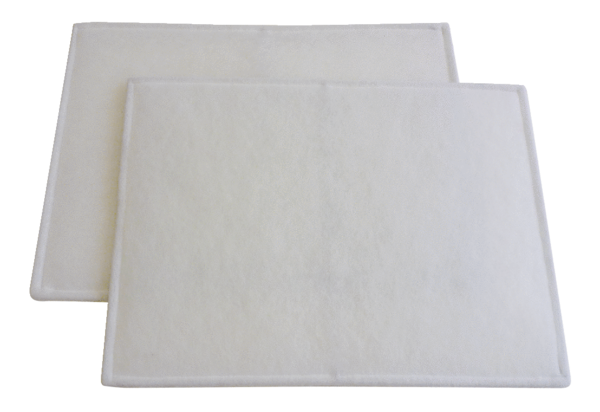 